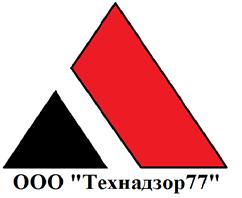 г. Москва, ул. Василия Петушкова, 27.8 (495) 7928223., www.technadzor77.ru7928223@technadzor77.comСОГЛАСОВАНО                                                                                                                                                                                 УТВЕРЖДАЮ Генеральный директор                                                                                                                                                    _________________ООО «Технадзор 77»                                                                                                                                                          _________________Коржев Д.С.                                                                                                                                                   ________________ (__________)ОТЧЕТ О ПРОВЕДЕНИИ ОБСЛЕДОВАНИЯ (СТРОИТЕЛЬНОЙ ЭКСПЕРТИЗЫ) ОБЪЕКТАЗаказчик ################Исполнитель ООО «Технадзор77»Адрес объекта ################(Договор ######## от  «15» февраля 2018 года )Ответственный исполнитель проведения строительной экспертизы Инженер ООО «Технадзор 77»Стрельников А. _______________________г. Москва 2018 г.Содержание:1.          Цель обследования2. 	Методика обследования Объекта3.	Характеристика Объекта 4.	Результаты инженерно-технического обследования с выявлением дефектов ,  допущенных нарушений, выводами и рекомендациями.Приложения:1.	Копия Свидетельства о допуске к определенному виду работ2.          Материалы фотофиксации3.          Статический расчет здания1.Цель обследования:.•	Проведение визуального обследования•	Проведение геодезических измерений с целью определения возможных предельно допустимых  отклонений несущих вертикальных и горизонтальных конструкций •	Составление конструкторского расчета по результатам обследования и геодезических измерений•	Представление выводов по результатам конструкторского расчета 2. Методика обследования ОбъектаЭкспертами проведены подготовительные работы и осуществлено предварительное (визуальное) обследование Объекта, а в последующем выборочное детальное (инструментальное) обследование Объекта, проведение геодезических измерений..Экспертами был проведен осмотр состояния Объекта в присутствии представителей заказчика. Осмотр проводился в течение 3-х  рабочих дней  с в утренние и дневные часы и включал в себя:1. Визуальный осмотр Объекта;2. Визуальный осмотр конструкций внутри Объекта;Исходя из цели обследований и основываясь на предварительном (визуальном) и инструментальном обследовании Объекта, были использованы следующие методы обследования,	Стандарты, нормативные и инструктивные  документы:	1. Визуальный, прямых измерений	 (СП 13-102-2003 Правила обследования несущих строительных конструкций зданий и сооружений. М. 2004)2.	Пособие по обследованию строительных конструкций. ОАО «ЦНИИПромзданий». М. 1997г.Технические средства контроля, используемые на объекте:1.	Цифровая фотокамера «Asus Padfone».2.	Линейка металлическая по ГОСТ 427-75.3.	Цифровой угломер «CONDTROL».4.	Лазерный уровень самовыравнивающиеся «ADEO EAN:3 2760044 2779 3».5.	Дальномер лазерный «BOSCH PLR15».6.	Рулетка измерительная «WILTON 2m».7.         Теодолит RGK T-203. Характеристика объекта.Конструктивная схема здания представляет собой «П» образную пространственную раму пролетом 20 м, на которую с двух сторон опираются полуарки. Опирание арок с другой стороны осуществляется на железобетонные монолитные стены.Каркас предусматривает наличие фахверковой системы колонн для крепления наружных витражных конструкций. В конструкции кровли предусмотрены световые проемы.Габаритные размеры здания:Ширина 20 000 ммДлина     40 000 ммВысота в коньке 11 000 мм.Год постройки 2001-2003г4. Результаты инженерно-технического обследования.Подбор и анализ проектно-технической документацииЗаказчиком для ознакомления были предоставлены следующие исходные данные:-	Эскизный проект ООО Поларис-	Техническая спецификация стали ВНИИМонтажспецстрой-	Лист 5 КМ -00/00 ВНИИМонтажспецстрой-	Акт от 08 апреля 2002г-	Отчет по договору № 289/03 от 28 марта 2003г-	Техническое задание на возведение Металлоконструкций теннисного корта-	3 листа по оконным конструкциям с узлами.Сведения о наличии исходных данных:Проектная  документация  - Эскизный проект ######## 119/00Исполнительная документация - ОтсутствуетЭксплуатационная документация - ОтсутствуетПаспорт БРТИ - Не предоставленыМатериалы геологических изысканий и т.д. - Отсутствуют Физический износ  -  % (тех.паспорт) - НетВизуальное обследование: 1.	Колонны и стойки фахверка - состояние башмаков, анкерных болтов элементов соединительной решетки, стыковых соединений стенки и поясов, наличие механических повреждений, вертикальность колонн, степень поражения коррозией колонн в опорных узлах в основании и в уровнях отметок покрытия и перекрытий.Механические повреждения отсутствуют.На уличных металлоконструкциях колонн К-1-2 выявлено вздутие и шелушение лако-красочного покрытия Внутренние металлоконструкции без нарушения лако-красочного покрыияКоррозия на металлоконструкциях отсутствует.2.	Стропильные фермы - состояние соединений и опорных узлов, дефекты сварных швов, состояние анкерных болтов и опорных плит при опирании ферм на  кирпичные пилястры.Монтажные узлы скрыты под внутренней отделкой помещенияВертикальное  искривление несущих ферм зафиксированы в верхней части (примыкание к кровле). В нижней части – узел крепления фермы к монолитному основанию выполнен с косынкой из листового металла. Косынки имеют отклонение от вертикальной плоскости.3.	вертикальные и горизонтальные связи - наличие искривлений и выгибов (в плоскости и из плоскости), состояние крепления к конструкциям, а также целостность самих элементов связиВыявлено отклонение трубы Д-219 х 8 L- -8831 мм в район выше  соединения диагональных связей колонны К-1 и К-2Все сварные швы целые , металлоконструкции окрашеныНаличие трещин на сварных швах не выявленоИскривления указаны на фото и исполнительной геодезической схеме.Инструментальное обследование. 1.	Сопоставление с проектом конструкций стыковых соединений, конструкций опорных частей, определяющих несущую способность (опорных столиков, опорных плит, анкерных болтов сварных соединений).Местами из-за отсутствия вертикальности несущих ферм узел 3-3  не выполнен, а именно оконная конструкция не закреплена к несущей ферме3.	Определение фактических параметров конструкции кровельного покрытия (пирог кровли)Визуально кровельные элементы соответствуют эскизному проекту,Для проверки фактической правильности выполненных узлов( примыкания кровли к Зенитным фонарям) необходим рабочий проект(не предоставлен), а также возможность допуска на кровлю. На момент проверки объекта кровля покрыта толстым слоем льда и снега(см. Фото), а также со слов работников АХО,  последние 2 года не работает система обогрева кровли и водостоков.(видимо нарушена при очистке кровли от снега).Выявление дефектов1.	Отсутствие отдельных элементов в конструкцияхНе зафиксировано2.	Непроектное размещение элементов конструкцийМестами из-за отсутствия вертикальности несущих ферм узел 3-3  не выполнен( крепление алюминиевой рамы окон к фермам)Замечание выявлено по наличию выкопировки листа из проекта, высланного для ознакомления.3.	Нарушение геометрических размеров сечений или профиля элементов-Сечение металла соответствует Технической спецификации стали ВНИИМонтажспецстрой4.	Механические повреждения металлаНе выявлено5.	 узловых соединений (сварных, заклепочных, болтовых)Не выявлено6.	Взаимное смещение в узлах сопряжения конструкцийКосыки ферм  и фермы по оси А(1-3) и косынки ферм  по оси 1(Б) и 3(Б)-фермы В местах косынки ферм  по оси 1(Б) и 3(Б)-фермы имеются подтеки воды на чистовой отделке, что говорит о наличии протечки по причине подвижности металлоконструкции или неправильно выполненных узлов гидроизоляции кровли.(Требуется дополнительное обследование кровли при снеготаянии)Геодезическая съемка.     27 февраля 2018 года специалистами  ООО «Технадзор77» была выполнена геодезическая планово-вертикальная и высотная съемки видимых несущих металлических конструкций.В результате измерений были выявлены отклонения колонн (СП 70.13330.2012), внутри здания в плане MAX=56 мм, от вертикали MAX=90 мм. Снаружи здания отклонения колонн составили: MAX=222 мм в плане , от вертикали MAX=96 мм.Отклонение низа тавровых балок вдоль оси 2 , также находятся в пределах: MAX=99 мм ниже проектного положения.Плановое положение арок отличается от проектного, максимальное значение составляет: MAX=295 мм.Все отклонения отображены на исполнительном чертеже.Исполнительный чертеж геодезической съемки.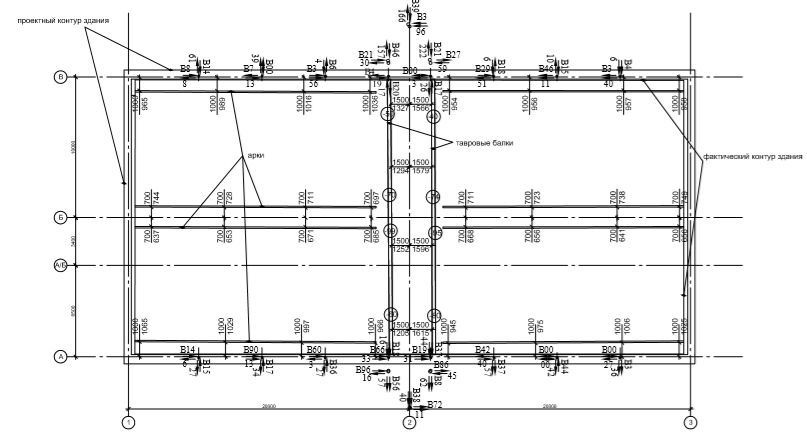 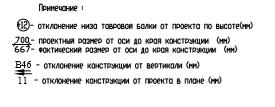 Статический расчет металлического каркаса здания.Произведен статический расчет здания с учетом выявленных геодезических отклонений от проектного всоответствии с нормативными документами, действующими на территории РФ, с помощьюсертифицированного расчетного комплекса SCAD на основные сочетания нагрузок.Выводы:Результаты расчета показали, что прочность стержневых пространственных конструкций пространственного устоя, арок и балок обеспечена. Деформации конструкций находятся в пределах допускаемых значений.(Отчет по расчету каркаса приведен в Приложении 3.)Приложение 2. Материалы фотофиксации.Вид здания с торца.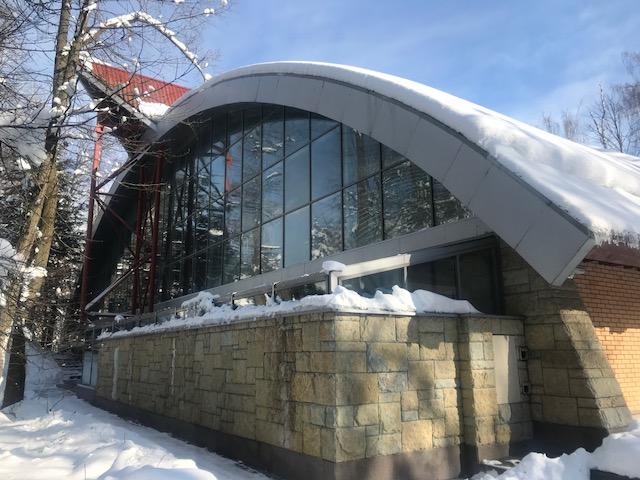     Геодезическая съемка здания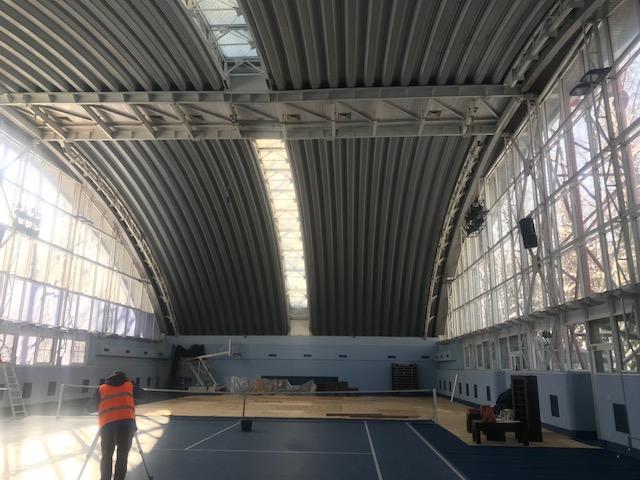 Вид здания внутри помещения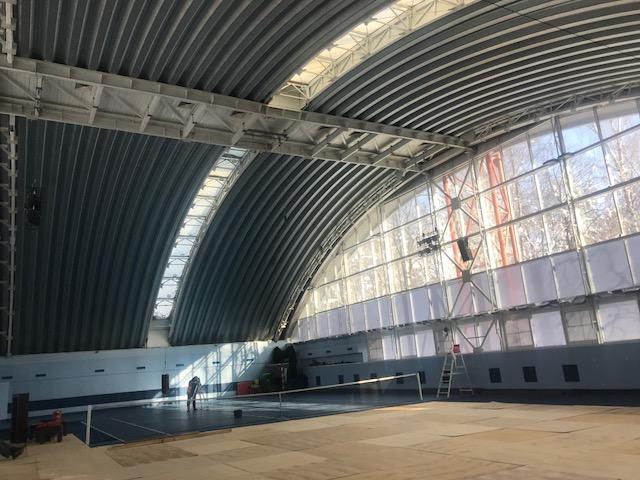 Выявленные отклонения по вертикали стоек фахверка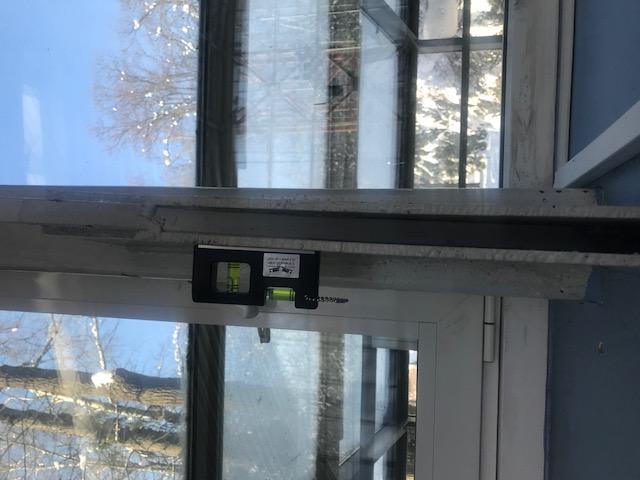 Выявленные отклонения по вертикали стоек фахверка и наружных несущих мк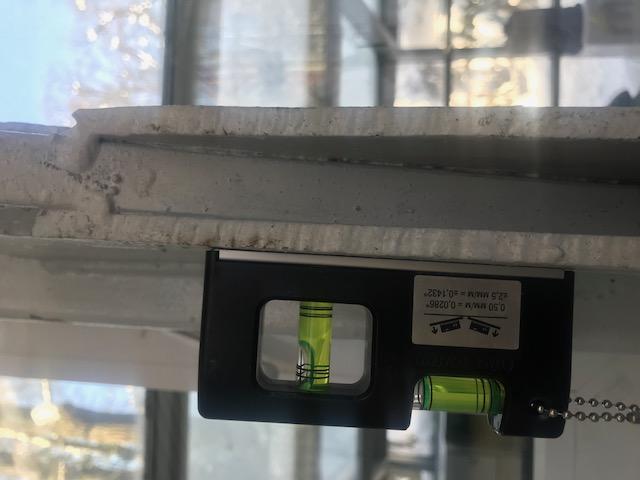 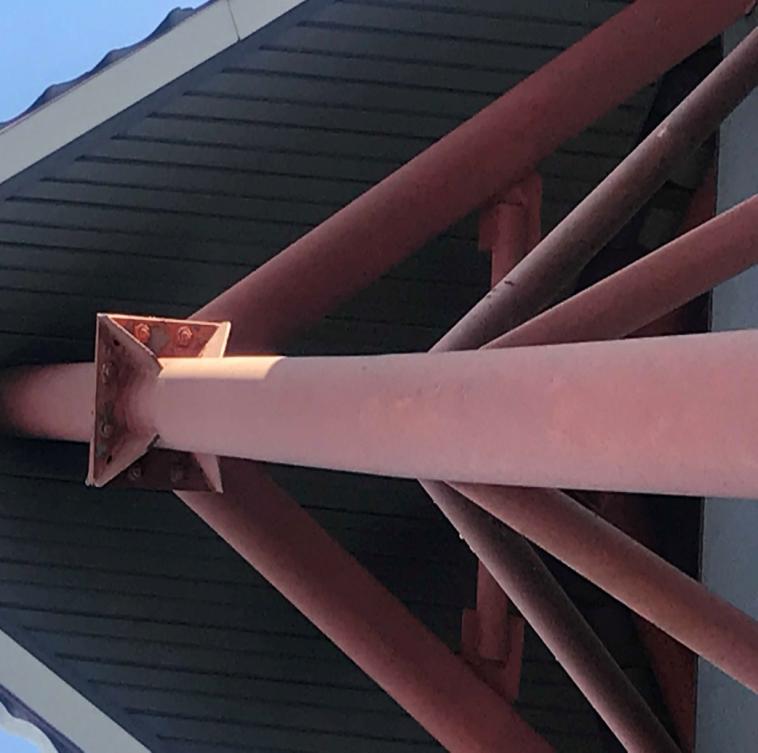 Нарушение защитного ЛКП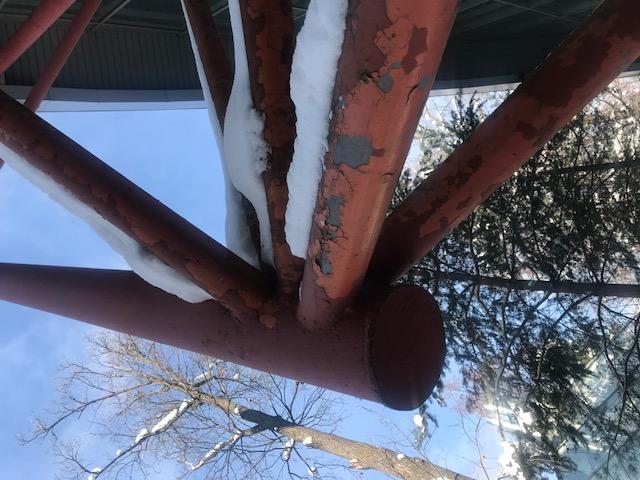 Отклонение стоек крепления переплетов оконных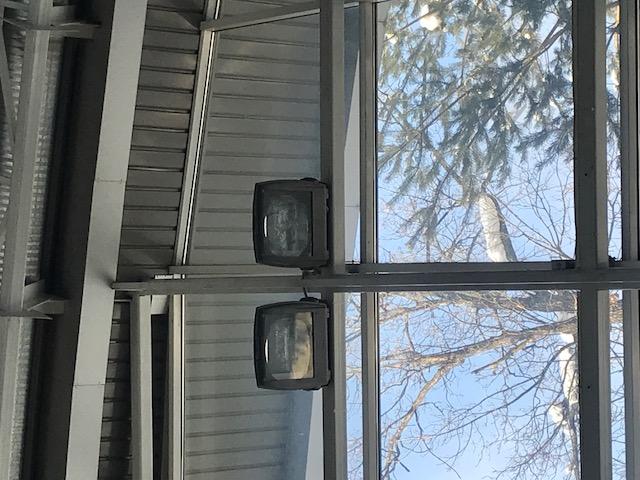 